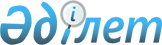 О Плане мероприятий на 2007-2009 годы по реализации Концепции экологической безопасности Республики Казахстан на 2004-2015 годыПостановление Правительства Республики Казахстан от 19 апреля 2007 года N 316

      В целях реализации  Указа  Президента Республики Казахстан от 3 декабря 2003 года N 1241 "О Концепции экологической безопасности Республики Казахстан на 2004-2015 годы" Правительство Республики Казахстан  ПОСТАНОВЛЯЕТ: 

      1. Утвердить прилагаемый План мероприятий на 2007-2009 годы по реализации Концепции экологической безопасности Республики Казахстан на 2004-2015 годы (далее - План). 

      2. Центральным и местным исполнительным органам: 

      1) обеспечить надлежащее и своевременное исполнение мероприятий, определенных Планом; 

      2) один раз в год, к 20 января представлять в Министерство охраны окружающей среды Республики Казахстан информацию о ходе выполнения мероприятий Плана. 

      3. Министерству охраны окружающей среды Республики Казахстан один раз в год, к 10 февраля представлять в Правительство Республики Казахстан сводную информацию о ходе выполнения мероприятий Плана. 

      4. Признать утратившим силу некоторые решения Правительства Республики Казахстан согласно  приложению . 

      5. Контроль за исполнением настоящего постановления возложить на Заместителя Премьер-Министра Республики Казахстан - Министра экономики и бюджетного планирования Мусина А.Е. 

      6. Настоящее постановление вводится в действие со дня подписания.        Премьер-Министр 

      Республики Казахстан Утвержден           

постановлением Правительства  

Республики Казахстан     

от 19 апреля 2007 года N 316  

         План мероприятий на 2007-2009 годы по реализации 

  Концепции экологической безопасности Республики Казахстан 

                      на 2004-2015 годы       Примечание: расшифровка аббревиатур: МЗ    - Министерство здравоохранения Республики Казахстан 

МИД   - Министерство иностранных дел Республики Казахстан 

МИТ   - Министерство индустрии и торговли Республики Казахстан 

МТС   - Министерство туризма и спорта Республики Казахстан 

МОН   - Министерство образования и науки Республики Казахстан 

МООС  - Министерство охраны окружающей среды Республики Казахстан 

МСХ   - Министерство сельского хозяйства Республики Казахстан 

МЭМР  - Министерство энергетики и минеральных ресурсов Республики 

        Казахстан 

МКИ   - Министерство культуры и информации Республики Казахстан Приложение           

к постановлению Правительства  

Республики Казахстан      

от 19 апреля 2007 года N 316   

  Перечень 

утративших силу некоторых решений 

Правительства Республики Казахстан       1.  Постановление  Правительства Республики Казахстан от 3 февраля 2004 года N 131 "О Плане мероприятий на 2004-2006 годы по реализации Концепции экологической безопасности Республики Казахстан на 2004-2015 годы" (САПП Республики Казахстан, 2004 г., N 5, ст. 74). 

      2.  Постановление  Правительства Республики Казахстан от 23 мая 2005 года N 492 "О внесении изменения в постановление Правительства Республики Казахстан от 3 февраля 2004 года N 131" (САПП Республики Казахстан, 2005 г., N 21, ст. 258). 

      3.  Постановление  Правительства Республики Казахстан от 22 мая 2006 года N 436 "О внесении изменений в постановление Правительства Республики Казахстан от 3 февраля 2004 года N 131" (САПП Республики Казахстан, 2006 г., N 18, ст. 177). 

      4.  Постановление  Правительства Республики Казахстан от 20 января 2007 года N 41 "О внесении изменения в постановление Правительства Республики Казахстан от 3 февраля 2004 года N 131" (САПП Республики Казахстан, 2007 г., N 1, ст. 14). 
					© 2012. РГП на ПХВ «Институт законодательства и правовой информации Республики Казахстан» Министерства юстиции Республики Казахстан
				N 

п/п Мероприятие Форма 

завершения Ответственные 

за исполнение Срок 

исполнения 1 2 3 4 5 Экологизация законодательства Экологизация законодательства Экологизация законодательства Экологизация законодательства 1. Проведение 

анализа, 

систематизация 

и совершенство- 

вание законода- 

тельства и 

разработка 

нормативно- 

правовых актов 

в сфере охраны 

окружающей 

среды   Информация в 

Правительство 

Республики 

Казахстан  МООС 

(созыв), 

другие 

заинтересо- 

ванные госу- 

дарственные 

органы 10 февраля, 

ежегодно, 

начиная с  

2008 года Экологизация общества Экологизация общества Экологизация общества Экологизация общества 2. Использование 

различных форм 

информирования и 

усиление участия 

общественности  

в проводимых 

природоохранных 

мероприятиях 

через обществен- 

ные объединения 

и неправительст- 

венные 

организации Информация 

в МООС МКИ (созыв), 

акиматы 

областей, 

городов  

Астаны, 

Алматы 20 января, 

ежегодно, 

начиная с 

2008 года 3. Принятие мер 

по внедрению 

здорового образа 

жизни в гармонии 

с природой Информация в 

МООС МТС 

(созыв), 

МЗ, 

акиматы 

областей, 

городов 

Астаны, 

Алматы 20 января, 

ежегодно, 

начиная с 

2008 года Расширение международного сотрудничества Расширение международного сотрудничества Расширение международного сотрудничества Расширение международного сотрудничества 4. Проведение 

анализа 

выполнения 

международных 

природоохранных 

договоров и 

соглашений 

(конвенций), 

участником 

которых является 

Республика 

Казахстан, и 

обеспечение 

практической их 

реализации Информация в 

Правительство 

Республики 

Казахстан МООС 10 февраля, 

ежегодно, 

начиная с 

2008 года 5. Определение 

перечня 

протоколов к 

Конвенции о 

трансграничном 

загрязнении 

воздуха на 

большие 

расстояния, 

целесообразных 

для принятия 

Казахстаном Предложения в 

Правительство 

Республики 

Казахстан МООС 10 февраля 2008 года Глобальные экологические проблемы Глобальные экологические проблемы Глобальные экологические проблемы Глобальные экологические проблемы 6. Оценка потенциала 

Республики 

Казахстан по 

сокращению 

выбросов 

парниковых газов Отчет в Правительство Республики Казахстан МООС 

(созыв), 

МЭМР, МИТ, 

МСХ, 

акиматы 

областей, 

городов 

Астаны, 

Алматы 10 февраля 

2008 года 7. Проведение оценки 

состояния 

биоразнообразия 

для устойчивого 

функционирования 

экологических 

систем Информация в 

Правительство 

Республики 

Казахстан МСХ (созыв), 

МООС 10 февраля, 

ежегодно, 

начиная с 

2008 года 8. Проведение 

мероприятий по 

участию 

Казахстана в 

Картахенском 

протоколе по 

биобезопасности 

к Конвенции 

Организации 

Объединенных 

Наций по 

биоразнообразию Проект 

постановления 

Правительства 

Республики 

Казахстан МСХ (созыв), 

МООС, МИД III квартал 

2007 года Локальные экологические проблемы Локальные экологические проблемы Локальные экологические проблемы Локальные экологические проблемы 9. Оценка состояния 

радиационной 

обстановки на 

территории 

Республики 

Казахстан и 

разработка мер 

по обеспечению 

экологической 

безопасности 

энергетических 

комплексов Информация в 

Правительство 

Республики 

Казахстан МООС (созыв), МЭМР, МОН, 

МЗ 10 февраля 

2008 года 10. Выработка 

предложений по 

организации 

системы учета и 

контроля за 

управлением 

отходами и 

модельной 

программы по 

переработке и 

вторичному 

использованию 

отходов Предложения в 

Правительство 

Республики 

Казахстан МООС IV 

квартал 

2009 года 